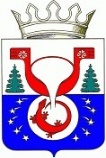 ТЕРРИТОРИАЛЬНАЯ ИЗБИРАТЕЛЬНАЯ КОМИССИЯОМУТНИНСКОГО РАЙОНАКИРОВСКОЙ ОБЛАСТИПОСТАНОВЛЕНИЕг. ОмутнинскОб избрании заместителя председателя территориальной
избирательной комиссии Омутнинского района В соответствии с пунктами 8 и 13 статьи 28 Федерального закона 
«Об основных гарантиях избирательных прав и права на участие 
в референдуме граждан Российской Федерации» и на основании протокола № 1 от «15» апреля 2022 года счетной комиссии о результатах тайного голосования по выборам заместителя председателя территориальной избирательной комиссии территориальная избирательная комиссия 
Омутнинского района Кировской области ПОСТАНОВЛЯЕТ:1. Избрать заместителем председателя территориальной избирательной комиссии Омутнинского района Королеву Нину Григорьевну.2. Опубликовать настоящее постановление на официальном Интернет - сайте муниципального образования Омутнинский муниципальный район Кировской области (omutninsky.ru).15.04. 2022№35/344Председатель территориальной избирательной комиссии Омутнинского района     Е.В. Суровцева Секретарьтерриториальной избирательной комиссии Омутнинского района      Е.И. Корякина